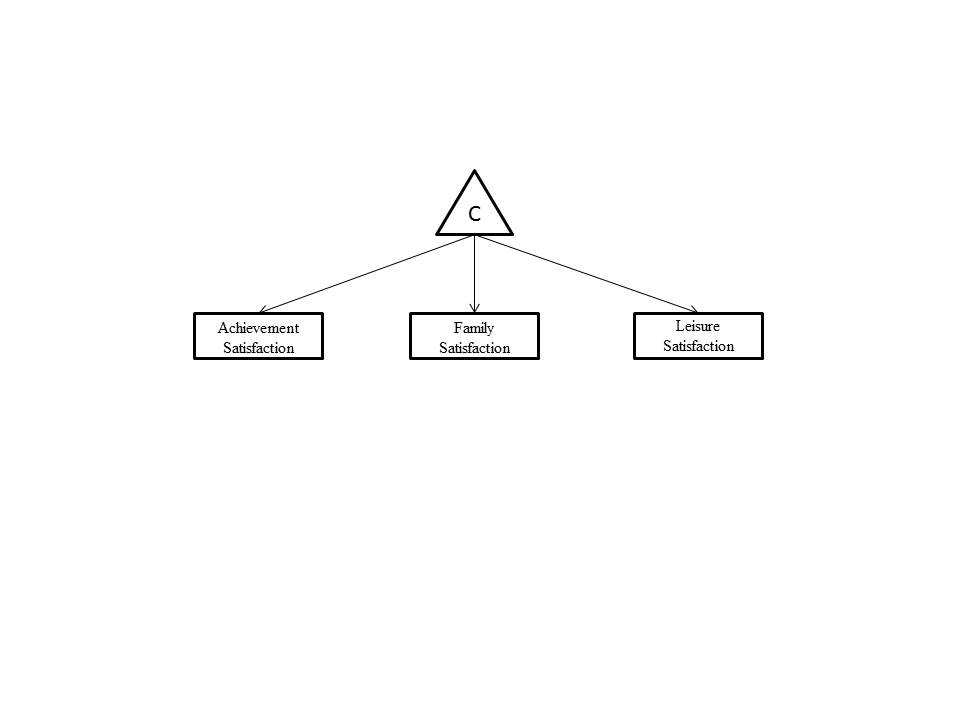 S2 Fig. Latent Profile Analyses for three domain satisfactions: achievement, family and leisure.